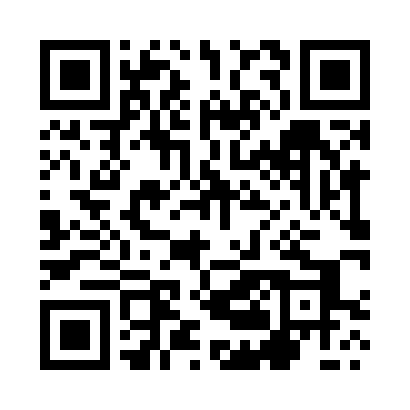 Prayer times for Siemionki, PolandWed 1 May 2024 - Fri 31 May 2024High Latitude Method: Angle Based RulePrayer Calculation Method: Muslim World LeagueAsar Calculation Method: HanafiPrayer times provided by https://www.salahtimes.comDateDayFajrSunriseDhuhrAsrMaghribIsha1Wed2:164:5512:295:398:0410:342Thu2:154:5312:295:408:0610:353Fri2:144:5112:295:418:0810:364Sat2:134:4912:295:428:1010:375Sun2:124:4712:295:438:1110:376Mon2:114:4512:295:448:1310:387Tue2:114:4312:285:468:1510:398Wed2:104:4112:285:478:1710:409Thu2:094:3912:285:488:1810:4010Fri2:084:3712:285:498:2010:4111Sat2:074:3612:285:508:2210:4212Sun2:074:3412:285:518:2410:4313Mon2:064:3212:285:528:2510:4314Tue2:054:3012:285:538:2710:4415Wed2:054:2912:285:548:2910:4516Thu2:044:2712:285:558:3010:4517Fri2:034:2512:285:568:3210:4618Sat2:034:2412:285:578:3410:4719Sun2:024:2212:285:578:3510:4820Mon2:024:2112:295:588:3710:4821Tue2:014:1912:295:598:3810:4922Wed2:014:1812:296:008:4010:5023Thu2:004:1712:296:018:4110:5024Fri2:004:1512:296:028:4310:5125Sat1:594:1412:296:038:4410:5226Sun1:594:1312:296:048:4610:5327Mon1:584:1212:296:048:4710:5328Tue1:584:1112:296:058:4910:5429Wed1:584:1012:296:068:5010:5430Thu1:574:0912:306:078:5110:5531Fri1:574:0812:306:078:5210:56